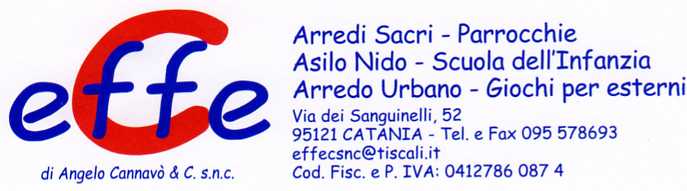 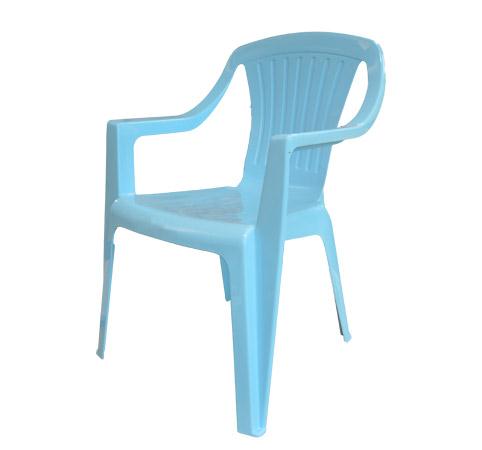 Descrizione:Seduta in polipropilene colorato,dotata di braccioli e resistente agli agli agentiatmosferici.Dimensione: 37x37x53 cmPeso: 0.9 kgAltezza seduta 27 cm.Tipi di scuola: maternaCodice: ES31042Categoria: Sedie per bambini